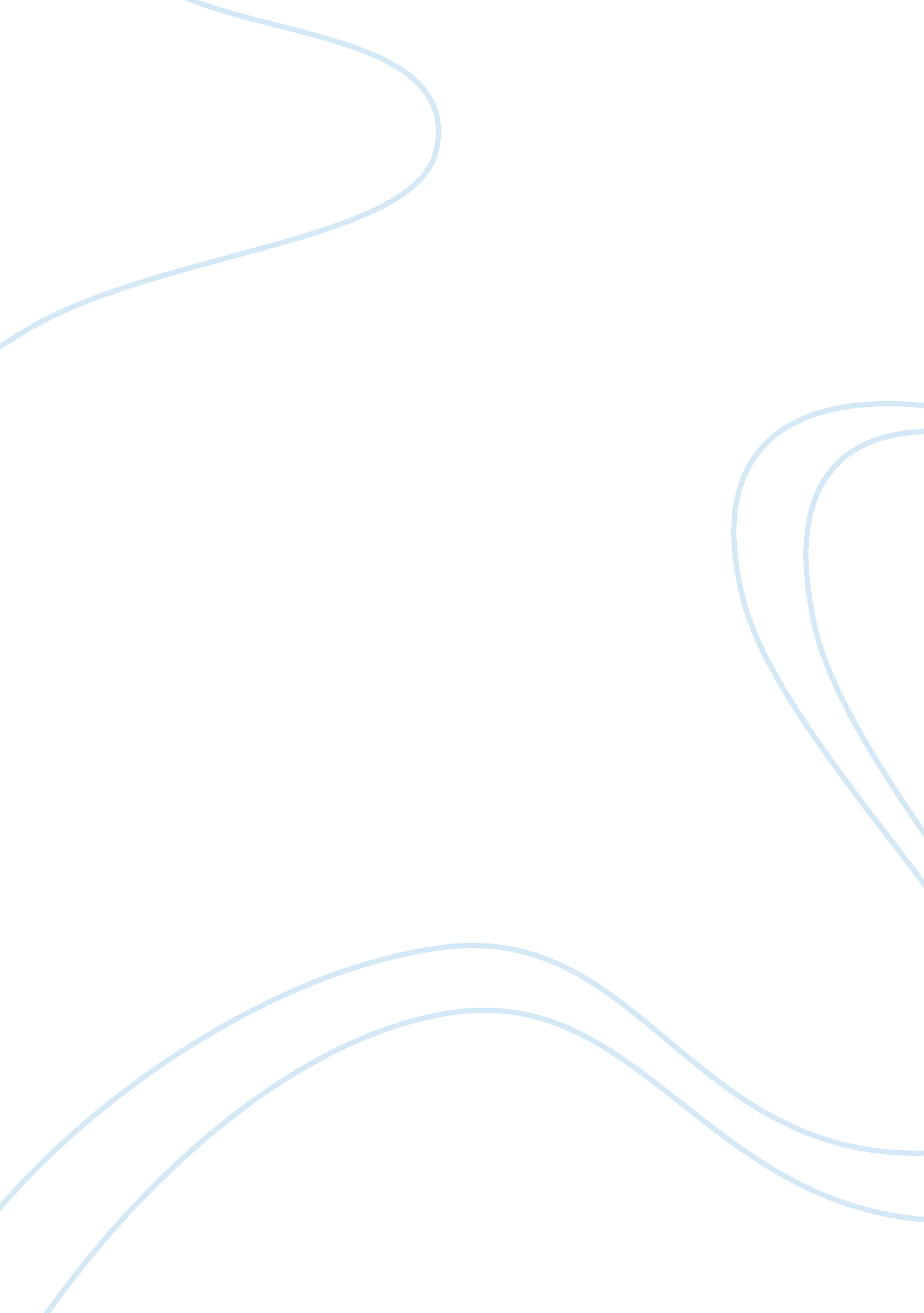 Narrative essay sampleMedia, Interview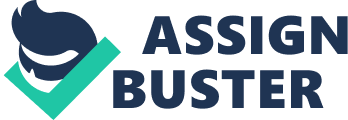 There are several things that a child should learn during the education tenure. Teachers use guides in order to equip their students with the requisite skills. Miss Cassie dedicated her time to explain most of these aspects involved in teaching a grade one student during an interview. According to her, each student should be able to add and subtract at least from one to forty. They should know to identify time by hour and half hour. First grade student should identify shapes, read chapter book and make connections as per the characters chronology flow of the story. Miss Cassie calls this reading between the lines; similarly, they should identify where the United States is on the map and its current president. They should know the address of where they live and the globe. Surprisingly, Miss Cassie says that these students should know the change between solid, liquid and gases, weather changes, and seasons among other scientific notions. What she emphasizes is that they should be able to think and fathom common things such as turning on computer, asking questions, and common knowledge. 
Miss Cassie also confirmed that she uses the curriculum guide to check that she does not deviate from what the students should learn. She uses her handbook to record the requisite information for the students. She also says that she always has an opportunity of providing feedback to the school district curriculum. If she feels anything is not right, she emails the curriculum board and expresses her opinions. Similarly, the district curriculum board gets in touch with her in case of any communication they need to pass across. She also admits that most of the curriculum is good but she would wish to make it “ more tightly.” Miss Cassie says that she has grown professionally to an extent that she can borrow teaching skills from other, she embraces team work, and her pride has vanished over the years; therefore, she accepts criticism and feedback. She says her time management is exquisite because she handles around five tasks at a time. However, she says she thinks a lot but it cannot affect her work. For example, on Thursday she can plan her lesson plan within an hour and mark assignments in two hours. Therefore, she was very informative and accommodative and I am looking forward to another interview with Miss Cassie. 
I greatly enjoyed Miss Cassie straight to the point answers during the interview. For example, she identified what learners should be able to understand at a specific stage of learning. Her use of curriculum hand book is also good as it ensures she does not deviate from learning objectives. This is a great observation and portrays her as a professional. However, I find her a bit strict with learners. She does not note that some students may be slow to understand content. She failed to highlight the slow learner’s plight. Insisting that she would make curriculum tighter is overlooking diverse capabilities of the learners. In modern day learning, according to my view should be made even more flexible to accommodate learner’s different capabilities. Despite these differences I found Miss Cassie interview as both eye-opener and insightful. 